Inleiding brandbestrijdingHet wordt sterk aanbevolen om de nieuwkomers een stage brandbestrijding te laten volgen zodat zij de elementaire handelingen kennen.Hiervoor bestaat bij de EP een stage van 1:30 uur. De volgende bladzijde geeft een beschrijving van deze stage die kan worden geëxporteerd naar uw dochteronderneming.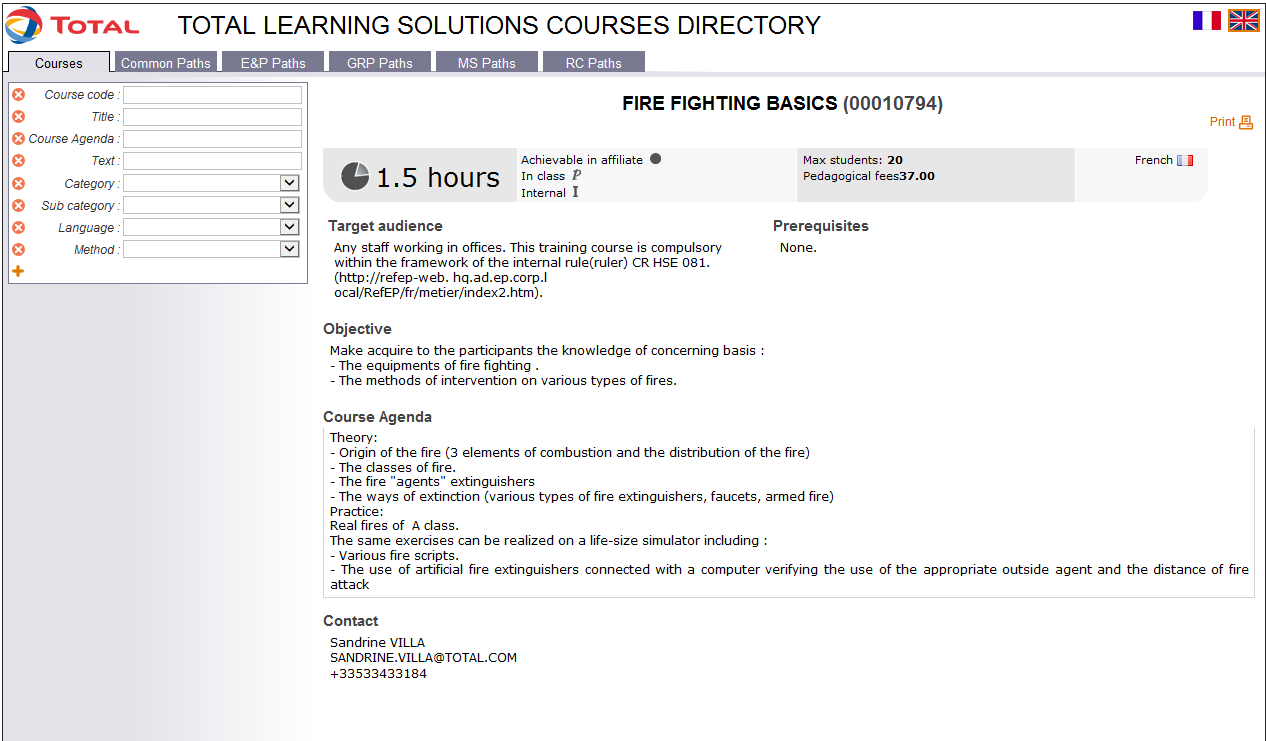 Doelstellingen:Aan het einde van de sequentie, moeten de deelnemers:het materiaal voor de brandbestrijding kennen;de interventiemethoden kennen voor verschillende soorten branden.